PROSINAC 2020.INFORMACIJSKI SADRŽAJI KNJIŽNICE25.12. BožićLektira za 1. i 2.razred božićne tematikeBajka „Snjeguljica i sedam patuljaka “, J.I W. Grimm  / animirani film „Snjeguljica“, DVD„Djevojčica sa žigicama“ , H.C. Andersen / Carnet e-lektira: Andersenove bajkeŠaljive pjesme i basne za 3. i 4.razred„Miševi i mačke naglavačke“, Luko Paljetak / šaljivi epiteti i usporedbe u stihu: Jedna je mačka mnogo jela, Jedna je mačka mnogo pila, Jedna se mačka samo smijala…„Nevidljiva Iva“, Zvonimir Balog / rima, igra riječi„Telegrafske basne“, Gustav Krklec / kratke, dosjetljive, poučneLegende i priče za 5. i 6.razred„Legende o Kristu“, Selma Lagerlof  / eLektire.skole.hr: Sveta noć, Zdenac mudraca, Betlehemsko djetešce, Bijeg u Egipat,  U Nazaretu, U hramuPrezentacija:  Bijeli BožićYoutube: animirani film „Isus naviješten Mariji“„Prče iz davnine“, I.B. Mažuranić / Carnet e-lektiraYoutube: animirani film: Kako je Potjeh tražio istinu ,u režiji Australca N. Jureviciusa„Povjestice“ A. Šenoa / Carnet e-lektiraKameni svatovi: kazališna predstava: Gradsko kazalište Žar pticaAnimalistički roman i suvremena bajka za 7. i 8. razred„Divlji konj“, Božidar Prosenjak / poučan roman zbog mudrih misli i poruke;Korelacija: strip u ilustraciji Mate Lovrića, Alfateka: slikovnica„Mali princ“ , prezentacija „Lik kraljevića u školskoj lektiri“Ideja za dramatizaciju teksta i scensku izvedbu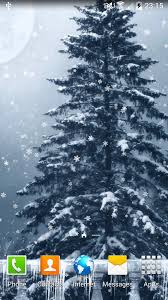 